Alle Angaben beziehen sich auf das männliche und weibliche Geschlecht.				Alle Angaben beziehen sich auf das männliche und weibliche Geschlecht.Alle Angaben beziehen sich auf das männliche und weibliche Geschlecht.				Alle Angaben beziehen sich auf das männliche und weibliche Geschlecht.KAMPFRICHTERFORMULARKAMPFRICHTERFORMULARKAMPFRICHTERFORMULARKAMPFRICHTERFORMULARKAMPFRICHTERFORMULARKAMPFRICHTERFORMULAR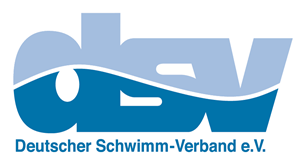 KAMPFRICHTERFORMULARKAMPFRICHTERFORMULARKAMPFRICHTERFORMULARKAMPFRICHTERFORMULARKAMPFRICHTERFORMULARKAMPFRICHTERFORMULARName desKampfrichters:Name desKampfrichters:Name desKampfrichters:Name desKampfrichters:Funktion:Funktion:Funktion:Funktion:Wettkampf-Nummer:Wettkampf-Nummer:Lauf:Wettkampf-Nummer:Wettkampf-Nummer:Lauf:EinlaufStartbahnStartbahnBemerkung / BeanstandungBemerkung / BeanstandungBemerkung / BeanstandungBemerkung / BeanstandungEinlaufStartbahnStartbahnBemerkung / BeanstandungBemerkung / BeanstandungBemerkung / BeanstandungBemerkung / Beanstandung1122334455667788991010(Schiedsrichter) (Kampfrichter)(Schiedsrichter) (Kampfrichter)(Schiedsrichter) (Kampfrichter)(Schiedsrichter) (Kampfrichter)(Schiedsrichter) (Kampfrichter)(Schiedsrichter) (Kampfrichter)(Schiedsrichter) (Kampfrichter)(Schiedsrichter) (Kampfrichter)(Schiedsrichter) (Kampfrichter)(Schiedsrichter) (Kampfrichter)(Schiedsrichter) (Kampfrichter)(Schiedsrichter) (Kampfrichter)(Schiedsrichter) (Kampfrichter)(Schiedsrichter) (Kampfrichter)KAMPFRICHTERFORMULARKAMPFRICHTERFORMULARKAMPFRICHTERFORMULARKAMPFRICHTERFORMULARKAMPFRICHTERFORMULARKAMPFRICHTERFORMULARKAMPFRICHTERFORMULARKAMPFRICHTERFORMULARKAMPFRICHTERFORMULARKAMPFRICHTERFORMULARKAMPFRICHTERFORMULARKAMPFRICHTERFORMULARName desKampfrichters:Name desKampfrichters:Name desKampfrichters:Name desKampfrichters:Funktion:Funktion:Funktion:Funktion:Wettkampf-Nummer:Wettkampf-Nummer:Lauf:Wettkampf-Nummer:Wettkampf-Nummer:Lauf:EinlaufStartbahnStartbahnBemerkung / BeanstandungBemerkung / BeanstandungBemerkung / BeanstandungBemerkung / BeanstandungEinlaufStartbahnStartbahnBemerkung / BeanstandungBemerkung / BeanstandungBemerkung / BeanstandungBemerkung / Beanstandung1122334455667788991010(Schiedsrichter) (Kampfrichter)(Schiedsrichter) (Kampfrichter)(Schiedsrichter) (Kampfrichter)(Schiedsrichter) (Kampfrichter)(Schiedsrichter) (Kampfrichter)(Schiedsrichter) (Kampfrichter)(Schiedsrichter) (Kampfrichter)(Schiedsrichter) (Kampfrichter)(Schiedsrichter) (Kampfrichter)(Schiedsrichter) (Kampfrichter)(Schiedsrichter) (Kampfrichter)(Schiedsrichter) (Kampfrichter)(Schiedsrichter) (Kampfrichter)(Schiedsrichter) (Kampfrichter)